KLASA: 021-05/21-04/09URBROJ: 2158/07-03-21-01Vladislavci, 02. rujna 2021.Temeljem članka 34. stavka 3. Poslovnika Općinskog vijeća Općine Vladislavci («Službeni glasnik» Općine Vladislavci  broj 3/13 i 3/17, 4/20 i 5/20 – pročišćeni tekst, 8/20, 2/21, 3/21 – pročišćeni tekst), sazivam6. SJEDNICU OPĆINSKOG VIJEĆAOPĆINE VLADISLAVCI za   06. rujna 2021. godine (ponedjeljak)  u 18,30 sati u Vladislavcima, Kralja Tomislava 141 – Vijećnica Općine Vladislavci,a za koju se utvrđuje slijedećiD N E V N I   R E DUsvajanje Zapisnika 5. sjednice Općinskog vijeća Općine Vladislavci, Vijećnička  pitanja, Prijedlog Odluke o izmjenama i dopunama Odluke o socijalnoj skrbi,Prijedlog Odluke o nabavci i darovanju računala,Prijedlog Odluke o davanju suglasnosti za provedbu ulaganja na području Općine Vladislavci za projekt „Izgradnja građevine javne namjene i dogradnja postojeće građevine javne namjene - vatrogasnog doma“,Prijedlog Odluke o  odabiru u otvorenom postupku javne nabave IT radionice, STEM program i druge radionice u okviru projekta Co(I)neTworking zajednice općine Vladislavci, broj objave iz EOJN RH 2021/S 0F2-0022717 za Grupu 1 predmeta nabave – IT radionicePrijedlog Odluke o odabiru u otvorenom postupku javne nabave IT radionice, STEM program i druge radionice u okviru projekta Co(I)neTworking zajednice općine Vladislavci, broj objave iz EOJN RH 2021/S 0F2-0022717 za Grupu 2 predmeta nabave – STEM  radionice,Prijedlog Odluke o  odabiru u otvorenom postupku javne nabave IT radionice, STEM program i druge radionice u okviru projekta Co(I)neTworking zajednice općine Vladislavci, broj objave iz EOJN RH 2021/S 0F2-0022717 za Grupu 3 predmeta nabave – radionica za komunikacijsko prezentacijske vještinePrijedlog Odluke o  odabiru u otvorenom postupku javne nabave IT radionice, STEM program i druge radionice u okviru projekta Co(I)neTworking zajednice općine Vladislavci, broj objave iz EOJN RH 2021/S 0F2-0022717 za Grupu 4 predmeta nabave – Pravni i računovodstveni ciklus radionica,Prijedlog Odluke o odabiru u otvorenom postupku javne nabave IT radionice, STEM program i druge radionice u okviru projekta Co(I)neTworking zajednice općine Vladislavci, broj objave iz EOJN RH 2021/S 0F2-0022717 za Grupu 5 predmeta nabave – -radionica upravljanje projektnim ciklusom,Razno.PREDSJEDNIKOPĆINSKOG VIJEĆA       							                Krunoslav MorovićPrilog:Zapisnik 5. sjednice Općinskog vijeća, Odluke o izmjenama i dopunama Odluke o socijalnoj skrbi,Odluka o nabavci i darovanju računala, Odluka o davanju suglasnosti za provedbu ulaganja na području Općine Vladislavci za projekt „Izgradnja građevine javne namjene i dogradnja postojeće građevine javne namjene - vatrogasnog doma“, Odluka  o  odabiru u otvorenom postupku javne nabave IT radionice, STEM program i druge radionice u okviru projekta Co(I)neTworking zajednice općine Vladislavci, broj objave iz EOJN RH 2021/S 0F2-0022717 za Grupu 1 predmeta nabave – IT radionice, Odluka o odabiru u otvorenom postupku javne nabave IT radionice, STEM program i druge radionice u okviru projekta Co(I)neTworking zajednice općine Vladislavci, broj objave iz EOJN RH 2021/S 0F2-0022717 za Grupu 2 predmeta nabave – STEM  radionice,Odluka o  odabiru u otvorenom postupku javne nabave IT radionice, STEM program i druge radionice u okviru projekta Co(I)neTworking zajednice općine Vladislavci, broj objave iz EOJN RH 2021/S 0F2-0022717 za Grupu 3 predmeta nabave – radionica za komunikacijsko prezentacijske vještineOdluka o  odabiru u otvorenom postupku javne nabave IT radionice, STEM program i druge radionice u okviru projekta Co(I)neTworking zajednice općine Vladislavci, broj objave iz EOJN RH 2021/S 0F2-0022717 za Grupu 4 predmeta nabave – Pravni i računovodstveni ciklus radionica, Odluka o odabiru u otvorenom postupku javne nabave IT radionice, STEM program i druge radionice u okviru projekta Co(I)neTworking zajednice općine Vladislavci, broj objave iz EOJN RH 2021/S 0F2-0022717 za Grupu 5 predmeta nabave – radionica upravljanje projektnim ciklusom.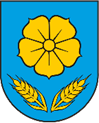 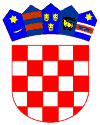 